无快感的泻精。نزول المني بدون لذة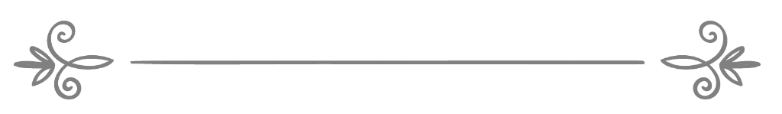 来源：伊斯兰问答网站مصدر : موقع الإسلام سؤال وجواب❧❧编审: 伊斯兰之家中文小组مراجعة: فريق اللغة الصينية بموقع دار الإسلام无快感的泻精。问：在斋月封斋期间无故的泻精，既不因春梦，也没有手淫，这对斋戒有影响吗？答：一切赞颂全归真主。你的这种情况，在斋月的白天，发生没有快感的泻精，不影响你的斋戒，也不必补斋。真主是成功的掌握者，真主的称赞、祝福与安宁属于我们的圣人穆罕默德和他的眷属及同伴们。学术论文及教法判断常委会 10/278